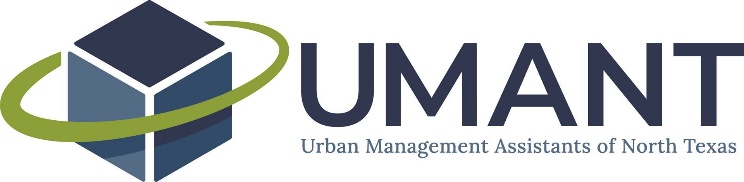 UMANT Executive Committee AgendaMarch 5, 20212:00 PM – 3:00 PMVirtualCall-in informationDial in: 720-835-5352PIN: 95148Join the call via UberConference: uberconference.com/umantexecIn attendance: Brittney Huff, Lauren Haze, Imelda Speck, Brett Cast, Carey Neal, Kaitlyn Malec, Kallie Tanner, Jared DeVries, Kate Graham, Chloe S, Lauren LaNeave, Laurie Garber, Colby Collins, David RogerApproval of February 5, 2021 minutesMotion by Imelda, second by Brett, passed. Consider a bylaws update for scholarship distributionWe will include Spring distribution as line item in 2021 budget.Speaker giftsDeliberation on gift cards vs. speaker gifts which are UMANT branded. Motion by Brett Cast, and second by Kate Graham, passed. – Marble coasters with color logo as speaker giftsBudget updateImelda will draft 2021 budget; vote to approve via email will be utilized. Committee UpdatesNetworking & MentorshipExec connect went well. Committee will debrief on Monday. If virtual, may add more time to each session and drop number of sessions. Brett will send thank you notes. Group thinks we should ask execs if contact info can be share prior to event; committee members can compile contact info and share with speakers and participants after the events.Mentorship programCommittee is getting Mentorship Program up and running. Will have more updates next month. Professional DevelopmentRescheduled Lunch & Learn for March 11. Rescheduled due to Polar Vortex 2021. Membership & PartnershipsSurveyMajor wasn’t on call but has created a survey and is requesting feedback. 5 new members in last 30 days for a total of 212 active members. CommunicationsColby will work with Professional Development committee to promote upcoming event. Special EventsWine & Dine – pushed to Fall 2021 One-Day virtual conference will be May 21st. Currently exploring themes and topics:“I have my MPA. Now what?”Community partnerships and P3s87th legislative session update (bills of interest to cities)Ethics and diversity and inclusion topicsEmergency management session – “Lessons Learned”Work and family life balanceHow to deal with political nature of local government Roundtable discussion with various departments that aren’t CMO (PW, ED, Finance, etc)Committee is going to pursue sponsorships for virtual One-Day because almost the entire revenue goes into scholarship fund. Vendor sponsorships are welcome and sought. Professional development is working on their own topics for events and don’t want to duplicate anything. They’re going to work with Special Events to not have duplicate topics. Theirs included:Council relationsPublic worksEmployee engagementGeneral meeting itemsFuture agenda item requestsNext Meeting: Friday, April 2, 2021 at 2PMNotes: 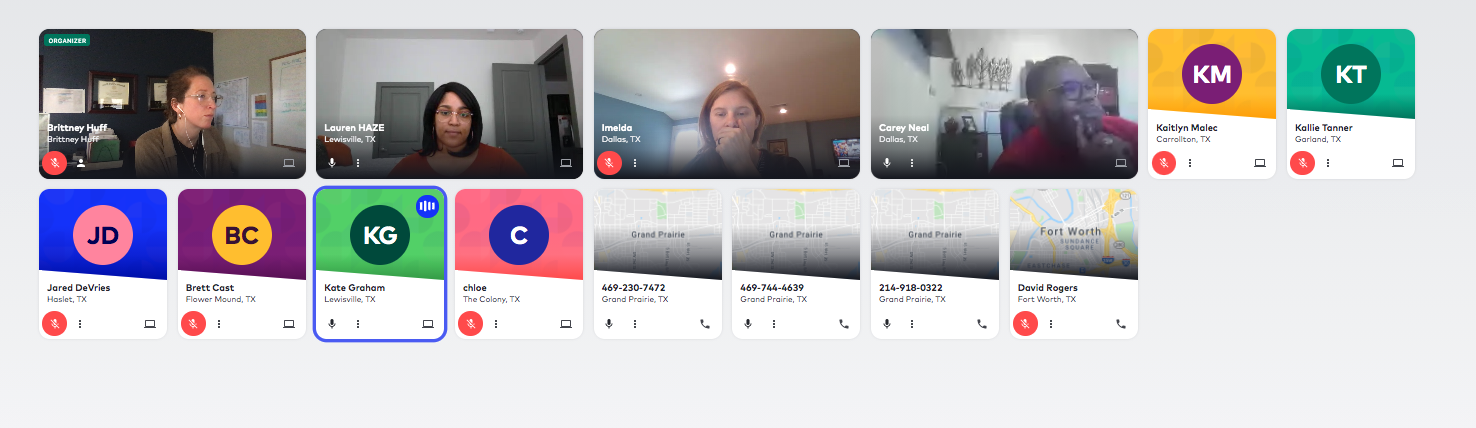 